D 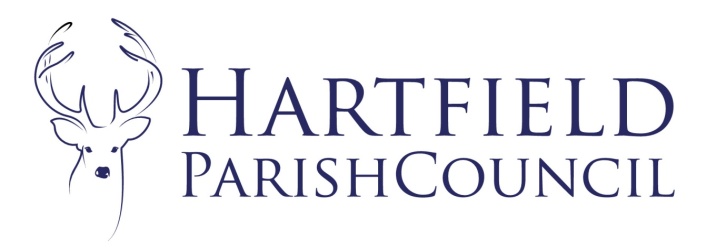  2017 4th January 2022To:	Hartfield Parish Council Planning Committee Your attendance is required at a meeting of the Planning Committee of Hartfield Parish Council to be held on 10th January 2022 at 9:30am in Goods Yard House. 

This is a public meeting but due to restrictions on hall size all public must register in advance to attend. The AGENDA is as follows:-To accept Apologies for AbsenceTo hear members’ declarations of disclosable and pecuniary interests in matters to be discussedTo approve previous minutes as attached Matters arising. Correspondence To ratify planning decisions (if required) To consider planning applications.Application No. WD/2021/2810/PO Location: FLAT 3, OAKLEA COURT, HIGH STREET, HARTFIELD, TN7 4AE Description: MODIFICATION OF SECTION 52 AGREEMENT DATED 1ST JUNE 1989 ATTACHED TO PLANNING PERMISSION WD/1988/3764 (RETIREMENT LEASEHOLD DEVELOPMENT WITH WARDENS ACCOMMODATION (ERECTION OF 14 FLATS AND CONVERSION OF EXISTING DWELLING INTO 7 FLATS) AND NEW VEHICULAR ACCESS) TO ALLOW FOR THE REMOVAL OF THE AGE RESTRICTIONApplication No. WD/2021/0450/F Location: KEEPER'S STUDIO, PARROCK LANE, UPPER HARTFIELD, TN7 4AT Description: PROPOSED REPLACEMENT 2 STOREY DWELLINGApplication No. WD/2021/2962/F Location: KITTSMEAD, COLESTOCK ROAD, COWDEN, EDENBRIDGE, TN8 7EB Description: PROPOSED TWO STOREY FRONT, SINGLE STOREY REAR AND FIRST FLOOR EXTENSIONS.Application No. WD/2021/2858/F Application Location: FOREST VIEW, CANSIRON LANE, HOLTYE, COWDEN, TN8 7EEDescription: REPLACEMENT DWELLING WITH GARAGE, PARKING LANDSCAPING AND ECOLOGY ENHANCEMENTS, WIDENING OF EXISTING ACCESS AND CHANGE OF USE OF LAND TO RESIDENTIAL TO ALLOW A LARGER DOMESTIC CURTILAGE.To consider newly submitted applications since agenda was sent – WDC application lists available on the WDC website. Wealden District Council Decisions.Application No. WD/2021/0318/F CHANGE OF USE OF LAND TO RESIDENTIAL WITH THE CONVERSION AND RAISING OF THE ROOF OF THE EXISTING CHICKEN SHED TO ARTISTS STUDIO ROWAN FARM, COTCHFORD HILL, CHUCK HATCH, HARTFIELD, TN7 4EX – APPROVED Application No. WD/2020/2130/F CONVERSION OF REDUNDANT BARN TO FORM FOUR RESIDENTIAL DWELLINGS WITH THE PROVISION OF SOFT LANDSCAPING AND PARKING AREA. PERRYHILL ORCHARD, EDENBRIDGE ROAD, HARTFIELD, TN7 4JJ - APPROVEDApplication No. WD/2021/0319/F CHANGE OF USE OF LAND AND CONVERSION OF PIGGERY, INCLUDING A CHANGE TO THE PITCH OF THE ROOF TO FORM A RESIDENTIAL ANNEX TO THE MAIN DWELLING. AMENDMENTS TO TACK STORE. ROWAN FARM, COTCHFORD HILL, CHUCK HATCH, HARTFIELD, TN7 4EX – REFUSED Application No. WD/2021/2723/F DEMOLITION OF SINGLE STOREY GARAGE AND UTILITY. ERECTION OF SINGLE STOREY SIDE KITCHEN/UTILITY EXTENSION HOLLY BROOK, HARTFIELD ROAD, COLEMANS HATCH, FOREST ROW, TN7 4HH – APPROVED Date of next meetings